PIANO ANNUALE DELLE ATTIVITA’2019/20CALENDARIO SCOLASTICO 2019/2020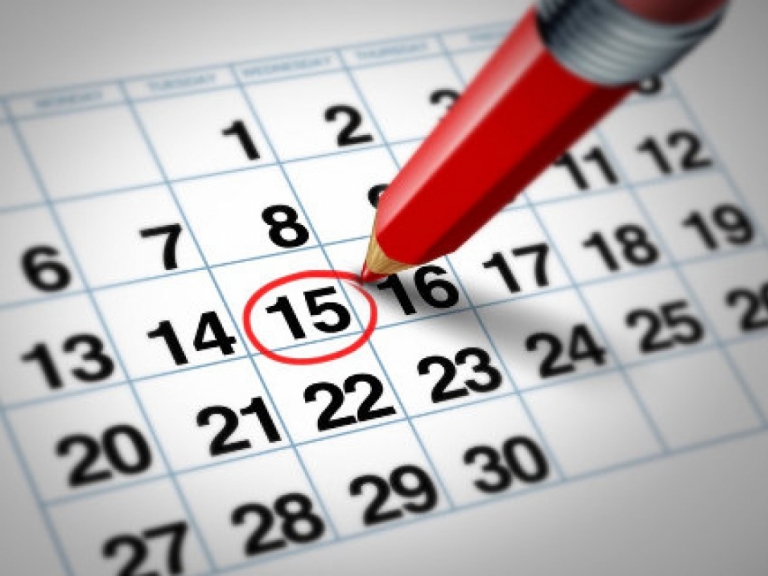 24/04/2019 - La Giunta Regionale della Campania, su proposta dell’assessore all'Istruzione Lucia Fortini, ha approvato Il calendario scolastico per l’anno scolastico 2019/2020.L’inizio delle lezioni è fissato per mercoledì 11 settembre 2019 e termineranno sabato 6 Giugno 2020, per un totale previsto di 204 giorni di lezione (203 giorni di lezione nel caso in cui la festività del santo Patrono ricada in periodo di attività didattica). Oltre alle sospensioni previste per le festività nazionali, sono state stabilite le seguenti sospensioni delle attività didattiche nei giorni:2 Novembre 2019 commemorazione dei defuntiDal 21 Dicembre al 5 Gennaio 2020 vacanze natalizie24 e 25 febbraio 2020 lunedì e martedì di CarnevaleDal 9 Aprile al 14 Aprile 2020 vacanze pasquali2 Maggio 2020 ponte del 1° Maggio1° Giugno 2020 ponte della Festa della RepubblicaSono confermate le celebrazioni nei giorni: 27 Gennaio “Giorno della Memoria”, in ricordo della Shoah 10 febbraio “Giorno del ricordo”, in commemorazione delle vittime dei massacri delle foibe19 Marzo “Festa della legalità” istituita dalla Regione Campania nel 2012 in ricordo dell’uccisione di Don Peppino Diana SUDDIVISIONE ANNO SCOLASTICO IN PERIODI(Delibera n.2 a.s.2019/20) Mercoledì 11 Settembre 2019 – Venerdì 31 Gennaio 2020 (Primo Quadrimestre) Sabato 1Febbraio 2020 – Sabato 6 Giugno 2020 (Secondo Quadrimestre)IMPEGNI ANNUALI PROGRAMMATISETTEMBRE     Lunedi 2 Settembre 2019 Ore 8.30-10.00 Collegio dei docentiDal 2 Settembre al 5 Settembre: Verifiche sospensione del giudizio e consigli di classe     Venerdi’ 6 Settembre Ore 9.00-10.00: Riunione dei direttori di dipartimento con lo Staff di dirigenza.Ore 10.00-12.00: Riunione dei dipartimenti     Lunedi’ 9 settembre Ore 10.00- 12.00 Collegio dei docenti     Martedi’ 10 Settembre Ore 9.00-10.00: Incontro docenti con funzione strumentale per l’utilizzo delle procedure on line.Ore 10.00-12.00: Lavori dipartimentali.OTTOBRE   Prove di ingresso comuni   Riunione con i coordinatori di classe   Incontri dipartimentali   Prove di evacuazione   Incontro con i responsabili dell’Orientamento Scuole Medie   Incontro commissione per aggiornamento RAV, PDM, NIV   Lunedì 14 Ottobre: inizio udienze settimanali con i genitori   Elezione rappresentanti di classe degli alunni e dei genitori   Venerdì 25 Ottobre: Collegio dei docentiNOVEMBRE Venerdì1 Novembre: Festa di Tutti i Santi  Sabato 2 Novembre: Commemorazione dei defunti, Festività calendario scolastico regionale Da Martedì 5 a Lunedì 11 Novembre: Consigli di classe con insediamento componente genitori ed alunniElezioni dei rappresentanti degli alunni per il Consiglio d’istitutoDICEMBRE  Consigli di classe: Andamento didattico-disciplinare e valutazione degli alunni      Lunedi’9 Dicembre ore 15.30-18.30: Incontri Scuola famiglia      Martedì 10 dicembre ore 15.30-18.30: Incontri Scuola-famiglia      Da Sabato 21 Dicembre a Domenica 5 Gennaio: Festività natalizieFEBBRAIO      Da Lunedì 3 Febbraio: Scrutini del primo quadrimestre      Collegio Docenti al termine degli scrutini.      24 Febbraio e 25 Febbraio: Festività calendario scolastico regionale, Lunedì e Martedì di Carnevale MARZO   Lunedì 9, Martedì 10, mercoledì 11 e giovedì 12 Marzo 2020: Sessione ordinaria Prove Invalsi            classi Quinte, Classi Campione, prove di Italiano, Matematica, Inglese (lettura e ascolto)  Da Lunedì’ 2 Marzo 2020 a martedì 31 Marzo 2020: Sessione ordinaria Prove Invalsi classi Quinte, Classi NON Campione, prove di Italiano, Matematica, Inglese (lettura e ascolto)La sessione suppletiva Classi NON campione, prove di Italiano, Matematica, Inglese (lettura e ascolto) sarà fissata da lunedì 11 Maggio a venerdì 15 Maggio 2020.Consigli di classe: Andamento didattico-disciplinare e valutazione degli alunniAPRILE     Lunedi’6 Aprile ore 15.30-18.30: Incontri Scuola famiglia     Martedì 7 Aprile ore 15.30-18.30: Incontri Scuola-famiglia     Da Giovedì 9 Aprile a Martedì 14 Aprile: Vacanze pasquali     Incontri dipartimentali     Consigli di classe: Proposte adozione libri di testo a.s.2020/2021     Sabato 25 Aprile: Festa della LiberazioneMAGGIO    Da Lunedì 4 Maggio: Consigli di classe e a seguire Collegio dei docenti     Lunedì 11, Martedì 12 Maggio, Mercoledì 13 Maggio 2020: sessione ordinaria Prove Invalsi per le  classi seconde, Classi Campione, prove di Italiano e Matematica   Da Martedì 5 Maggio a Sabato 23 Maggio 2020: sessione ordinaria Prove Invalsi, Classi NON campione, prove di Italiano e Matematica   Sabato 16 Maggio: Termine udienze settimanali con i genitori   Prova di evacuazione.GIUGNODall’ 1 al 5 Giugno: incontro con i coordinatori e la predisposizione della documentazione per i casi di sospensione del giudizio ed eventuali non ammissioni alla classe successiva.    Sabato 6 Giugno 2020: termine delle lezioni    Da Lunedì 8 a Venerdì 12 Giugno: Scrutini finali e a seguire Collegio dei docenti AGOSTO     Da Mercoledì 26 Agosto a Lunedì 31 Agosto: Verifiche sospensione del giudizio e consigli di classe.    SETTEMBRE    Martedì 2 Settembre: ore 8,30 Assunzione in servizio      Mercoledì 3 Settembre: collegio dei docenti Le date programmate potrebbero subire eventuali variazioni che saranno opportunamente comunicate.Ulteriori convocazioni del Collegio dei Docenti, dei Consigli di classe, dei dipartimenti e delle riunioni interdipartimentali saranno stabilite in ragione delle necessità dell’istituzione scolastica, secondo le modalità previste dalle norme.Inoltre durante le assemblee degli studenti saranno convocati, con apposita nota, gruppi di lavoro, direttori di dipartimento, coordinatori di classe, referenti, tutor ASL.Il calendario delle attività di formazione dei docenti, sarà comunicato con apposita nota.